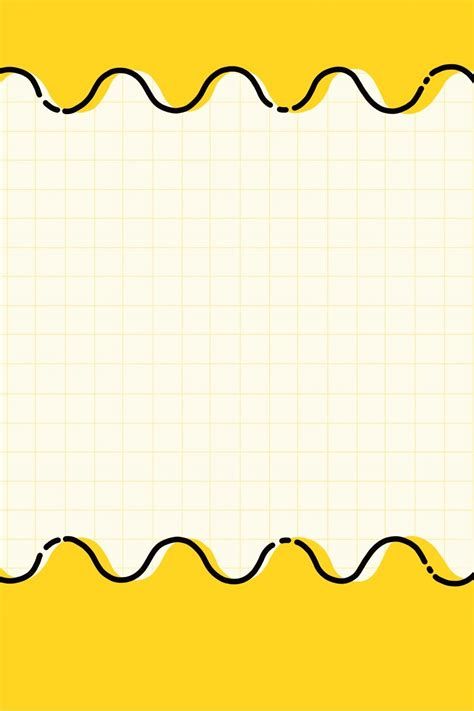 ข้อมูลเชิงสถิติเรื่องร้องเรียนการทุจริตประจำปี 2565-2566ขององค์การบริหารส่วนตำบลนางหลง